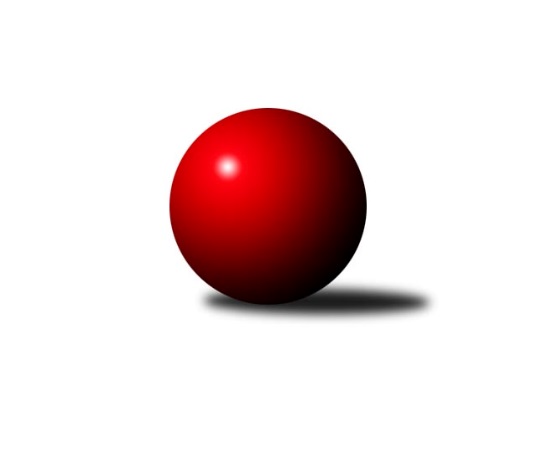 Č.1Ročník 2016/2017	10.9.2016Nejlepšího výkonu v tomto kole: 3328 dosáhlo družstvo: HKK Olomouc ˝B˝3. KLM C 2016/2017Výsledky 1. kolaSouhrnný přehled výsledků:HKK Olomouc ˝B˝	- TJ  Odry ˝A˝	8:0	3328:3173	16.5:7.5	10.9.TJ Tatran Litovel ˝A˝	- KK Šumperk˝A˝	3:5	2973:2989	12.0:12.0	10.9.TJ Jiskra Rýmařov ˝A˝	- KK Zábřeh ˝B˝	7:1	3283:3114	15.0:9.0	10.9.TJ  Prostějov ˝A˝	- TJ Start Rychnov n. Kn.	7:1	3297:3131	17.0:7.0	10.9.TJ Zbrojovka Vsetín ˝A˝	- TJ Sokol Bohumín ˝A˝	7:1	3239:3051	15.5:8.5	10.9.SKK  Náchod	- Sokol Přemyslovice˝A˝	3:5	3179:3203	15.5:8.5	10.9.Tabulka družstev:	1.	HKK Olomouc ˝B˝	1	1	0	0	8.0 : 0.0 	16.5 : 7.5 	 3328	2	2.	TJ  Prostějov ˝A˝	1	1	0	0	7.0 : 1.0 	17.0 : 7.0 	 3297	2	3.	TJ Zbrojovka Vsetín ˝A˝	1	1	0	0	7.0 : 1.0 	15.5 : 8.5 	 3239	2	4.	TJ Jiskra Rýmařov ˝A˝	1	1	0	0	7.0 : 1.0 	15.0 : 9.0 	 3283	2	5.	KK Šumperk˝A˝	1	1	0	0	5.0 : 3.0 	12.0 : 12.0 	 2989	2	6.	Sokol Přemyslovice˝A˝	1	1	0	0	5.0 : 3.0 	8.5 : 15.5 	 3203	2	7.	SKK  Náchod	1	0	0	1	3.0 : 5.0 	15.5 : 8.5 	 3179	0	8.	TJ Tatran Litovel ˝A˝	1	0	0	1	3.0 : 5.0 	12.0 : 12.0 	 2973	0	9.	KK Zábřeh ˝B˝	1	0	0	1	1.0 : 7.0 	9.0 : 15.0 	 3114	0	10.	TJ Sokol Bohumín ˝A˝	1	0	0	1	1.0 : 7.0 	8.5 : 15.5 	 3051	0	11.	TJ Start Rychnov n. Kn.	1	0	0	1	1.0 : 7.0 	7.0 : 17.0 	 3131	0	12.	TJ  Odry ˝A˝	1	0	0	1	0.0 : 8.0 	7.5 : 16.5 	 3173	0Podrobné výsledky kola:	 HKK Olomouc ˝B˝	3328	8:0	3173	TJ  Odry ˝A˝	Miroslav Dokoupil	136 	 123 	 149 	131	539 	 2:2 	 538 	 124	136 	 137	141	Karel Chlevišťan	Břetislav Sobota	148 	 145 	 156 	131	580 	 4:0 	 519 	 138	144 	 124	113	Marek Frydrych	Dušan Říha	146 	 137 	 113 	116	512 	 2:2 	 503 	 119	132 	 120	132	Stanislav Ovšák	Jaromír Hendrych ml.	145 	 143 	 131 	119	538 	 2.5:1.5 	 531 	 134	143 	 124	130	Miroslav Dimidenko	Matouš Krajzinger *1	155 	 139 	 148 	168	610 	 3:1 	 564 	 140	158 	 128	138	Michal Pavič	Milan Sekanina	148 	 136 	 133 	132	549 	 3:1 	 518 	 159	132 	 118	109	Petr Dvorskýrozhodčí: střídání: *1 od 1. hodu Josef ŠrámekNejlepší výkon utkání: 610 - Matouš Krajzinger	 TJ Tatran Litovel ˝A˝	2973	3:5	2989	KK Šumperk˝A˝	Miroslav Talášek	126 	 118 	 123 	138	505 	 1:3 	 511 	 127	128 	 108	148	Adam Běláška	Ludvík Vymazal	136 	 138 	 130 	105	509 	 3:1 	 485 	 125	119 	 107	134	Miroslav Smrčka	František Baleka	104 	 123 	 113 	106	446 	 1:3 	 490 	 137	126 	 123	104	Jaroslav Vymazal	Jiří Fiala	131 	 111 	 118 	125	485 	 1:3 	 528 	 129	148 	 120	131	Marek Zapletal	Jiří Čamek	114 	 130 	 104 	127	475 	 3:1 	 457 	 113	116 	 108	120	Jaroslav Sedlář	Kamil Axman	129 	 142 	 146 	136	553 	 3:1 	 518 	 143	123 	 130	122	Petr Matějkarozhodčí: Nejlepší výkon utkání: 553 - Kamil Axman	 TJ Jiskra Rýmařov ˝A˝	3283	7:1	3114	KK Zábřeh ˝B˝	Jaroslav Heblák	124 	 133 	 114 	150	521 	 2:2 	 508 	 115	135 	 122	136	Miroslav Štěpán	Ladislav Stárek	140 	 147 	 133 	127	547 	 2.5:1.5 	 542 	 125	147 	 121	149	Tomáš Dražil	Josef Pilatík	114 	 137 	 123 	112	486 	 1:3 	 530 	 138	132 	 127	133	František Langer	Jiří Zezulka st.	127 	 146 	 133 	129	535 	 3:1 	 479 	 138	110 	 113	118	Miroslav Bodanský	Jaroslav Tezzele	135 	 140 	 153 	148	576 	 2.5:1.5 	 529 	 137	140 	 124	128	Jan Körner	Milan Dědáček	153 	 156 	 148 	161	618 	 4:0 	 526 	 137	107 	 139	143	Milan Šularozhodčí: Nejlepší výkon utkání: 618 - Milan Dědáček	 TJ  Prostějov ˝A˝	3297	7:1	3131	TJ Start Rychnov n. Kn.	Bronislav Diviš	134 	 133 	 146 	116	529 	 2:2 	 511 	 143	118 	 132	118	Martin Holakovský	Michal Smejkal	155 	 172 	 143 	146	616 	 4:0 	 533 	 146	116 	 136	135	Petr Galus	Petr Černohous	125 	 141 	 145 	120	531 	 2:2 	 541 	 149	132 	 125	135	Oldřich Krsek	Jan Pernica	154 	 137 	 144 	120	555 	 3:1 	 523 	 131	132 	 120	140	Jiří Pácha	Roman Rolenc	130 	 134 	 128 	135	527 	 3:1 	 519 	 123	154 	 125	117	Roman Kindl	Aleš Čapka	132 	 141 	 124 	142	539 	 3:1 	 504 	 100	138 	 127	139	Jakub Seniura *1rozhodčí: střídání: *1 od 31. hodu Libor JungNejlepší výkon utkání: 616 - Michal Smejkal	 TJ Zbrojovka Vsetín ˝A˝	3239	7:1	3051	TJ Sokol Bohumín ˝A˝	Theodor Marančák	110 	 134 	 139 	120	503 	 1:3 	 524 	 130	137 	 124	133	Karol Nitka	Ivan Říha	154 	 125 	 147 	142	568 	 3:1 	 521 	 132	132 	 121	136	Pavel Niesyt	Vlastimil Bělíček	135 	 140 	 155 	136	566 	 3:1 	 552 	 135	130 	 151	136	Fridrich Péli	Zoltán Bagári	153 	 148 	 130 	132	563 	 3:1 	 501 	 126	111 	 133	131	Aleš Kohutek	Daniel Bělíček	126 	 143 	 138 	121	528 	 2.5:1.5 	 493 	 134	109 	 129	121	Jan Zaškolný *1	Tomáš Novosad	122 	 134 	 123 	132	511 	 3:1 	 460 	 135	100 	 107	118	Jozef Kuzmarozhodčí: střídání: *1 od 1. hodu Štefan DendisNejlepší výkon utkání: 568 - Ivan Říha	 SKK  Náchod	3179	3:5	3203	Sokol Přemyslovice˝A˝	Martin Kováčik	135 	 128 	 126 	106	495 	 2:2 	 539 	 131	149 	 123	136	Pavel Močár	Aleš Tichý	146 	 147 	 136 	134	563 	 2.5:1.5 	 539 	 128	151 	 126	134	Michal Kolář	Miloš Voleský	123 	 126 	 135 	133	517 	 4:0 	 471 	 122	99 	 121	129	Milan Dvorský	Tomáš Majer	131 	 146 	 155 	141	573 	 3:1 	 568 	 155	124 	 153	136	Jiří Šoupal	Tomáš Adamů	120 	 144 	 153 	124	541 	 2:2 	 549 	 157	115 	 144	133	Jan Sedláček	Jan Adamů	105 	 136 	 115 	134	490 	 2:2 	 537 	 157	127 	 127	126	Eduard Tomekrozhodčí: Nejlepší výkon utkání: 573 - Tomáš MajerPořadí jednotlivců:	jméno hráče	družstvo	celkem	plné	dorážka	chyby	poměr kuž.	Maximum	1.	Milan Dědáček 	TJ Jiskra Rýmařov ˝A˝	618.00	388.0	230.0	1.0	1/1	(618)	2.	Michal Smejkal 	TJ  Prostějov ˝A˝	616.00	375.0	241.0	1.0	1/1	(616)	3.	Josef Šrámek 	HKK Olomouc ˝B˝	610.00	397.0	213.0	3.0	1/1	(610)	4.	Břetislav Sobota 	HKK Olomouc ˝B˝	580.00	371.0	209.0	3.0	1/1	(580)	5.	Jaroslav Tezzele 	TJ Jiskra Rýmařov ˝A˝	576.00	359.0	217.0	1.0	1/1	(576)	6.	Tomáš Majer 	SKK  Náchod	573.00	372.0	201.0	2.0	1/1	(573)	7.	Ivan Říha 	TJ Zbrojovka Vsetín ˝A˝	568.00	369.0	199.0	2.0	1/1	(568)	8.	Jiří Šoupal 	Sokol Přemyslovice˝A˝	568.00	369.0	199.0	6.0	1/1	(568)	9.	Vlastimil Bělíček 	TJ Zbrojovka Vsetín ˝A˝	566.00	390.0	176.0	1.0	1/1	(566)	10.	Michal Pavič 	TJ  Odry ˝A˝	564.00	373.0	191.0	7.0	1/1	(564)	11.	Zoltán Bagári 	TJ Zbrojovka Vsetín ˝A˝	563.00	363.0	200.0	5.0	1/1	(563)	12.	Aleš Tichý 	SKK  Náchod	563.00	369.0	194.0	2.0	1/1	(563)	13.	Jan Pernica 	TJ  Prostějov ˝A˝	555.00	355.0	200.0	2.0	1/1	(555)	14.	Kamil Axman 	TJ Tatran Litovel ˝A˝	553.00	344.0	209.0	1.0	1/1	(553)	15.	Fridrich Péli 	TJ Sokol Bohumín ˝A˝	552.00	389.0	163.0	4.0	1/1	(552)	16.	Jan Sedláček 	Sokol Přemyslovice˝A˝	549.00	359.0	190.0	9.0	1/1	(549)	17.	Milan Sekanina 	HKK Olomouc ˝B˝	549.00	374.0	175.0	4.0	1/1	(549)	18.	Ladislav Stárek 	TJ Jiskra Rýmařov ˝A˝	547.00	358.0	189.0	3.0	1/1	(547)	19.	Tomáš Dražil 	KK Zábřeh ˝B˝	542.00	365.0	177.0	5.0	1/1	(542)	20.	Tomáš Adamů 	SKK  Náchod	541.00	374.0	167.0	4.0	1/1	(541)	21.	Oldřich Krsek 	TJ Start Rychnov n. Kn.	541.00	383.0	158.0	8.0	1/1	(541)	22.	Miroslav Dokoupil 	HKK Olomouc ˝B˝	539.00	339.0	200.0	4.0	1/1	(539)	23.	Michal Kolář 	Sokol Přemyslovice˝A˝	539.00	348.0	191.0	5.0	1/1	(539)	24.	Aleš Čapka 	TJ  Prostějov ˝A˝	539.00	353.0	186.0	2.0	1/1	(539)	25.	Pavel Močár 	Sokol Přemyslovice˝A˝	539.00	371.0	168.0	9.0	1/1	(539)	26.	Karel Chlevišťan 	TJ  Odry ˝A˝	538.00	358.0	180.0	4.0	1/1	(538)	27.	Jaromír Hendrych ml. 	HKK Olomouc ˝B˝	538.00	366.0	172.0	4.0	1/1	(538)	28.	Eduard Tomek 	Sokol Přemyslovice˝A˝	537.00	351.0	186.0	5.0	1/1	(537)	29.	Jiří Zezulka st. 	TJ Jiskra Rýmařov ˝A˝	535.00	365.0	170.0	4.0	1/1	(535)	30.	Petr Galus 	TJ Start Rychnov n. Kn.	533.00	365.0	168.0	7.0	1/1	(533)	31.	Miroslav Dimidenko 	TJ  Odry ˝A˝	531.00	358.0	173.0	8.0	1/1	(531)	32.	Petr Černohous 	TJ  Prostějov ˝A˝	531.00	363.0	168.0	4.0	1/1	(531)	33.	František Langer 	KK Zábřeh ˝B˝	530.00	358.0	172.0	5.0	1/1	(530)	34.	Bronislav Diviš 	TJ  Prostějov ˝A˝	529.00	356.0	173.0	2.0	1/1	(529)	35.	Jan Körner 	KK Zábřeh ˝B˝	529.00	366.0	163.0	6.0	1/1	(529)	36.	Marek Zapletal 	KK Šumperk˝A˝	528.00	347.0	181.0	5.0	1/1	(528)	37.	Daniel Bělíček 	TJ Zbrojovka Vsetín ˝A˝	528.00	367.0	161.0	5.0	1/1	(528)	38.	Roman Rolenc 	TJ  Prostějov ˝A˝	527.00	361.0	166.0	3.0	1/1	(527)	39.	Milan Šula 	KK Zábřeh ˝B˝	526.00	372.0	154.0	3.0	1/1	(526)	40.	Karol Nitka 	TJ Sokol Bohumín ˝A˝	524.00	355.0	169.0	7.0	1/1	(524)	41.	Jiří Pácha 	TJ Start Rychnov n. Kn.	523.00	351.0	172.0	4.0	1/1	(523)	42.	Jaroslav Heblák 	TJ Jiskra Rýmařov ˝A˝	521.00	347.0	174.0	9.0	1/1	(521)	43.	Pavel Niesyt 	TJ Sokol Bohumín ˝A˝	521.00	358.0	163.0	2.0	1/1	(521)	44.	Marek Frydrych 	TJ  Odry ˝A˝	519.00	348.0	171.0	4.0	1/1	(519)	45.	Roman Kindl 	TJ Start Rychnov n. Kn.	519.00	351.0	168.0	6.0	1/1	(519)	46.	Petr Matějka 	KK Šumperk˝A˝	518.00	354.0	164.0	5.0	1/1	(518)	47.	Petr Dvorský 	TJ  Odry ˝A˝	518.00	378.0	140.0	15.0	1/1	(518)	48.	Miloš Voleský 	SKK  Náchod	517.00	366.0	151.0	14.0	1/1	(517)	49.	Dušan Říha 	HKK Olomouc ˝B˝	512.00	364.0	148.0	9.0	1/1	(512)	50.	Adam Běláška 	KK Šumperk˝A˝	511.00	333.0	178.0	9.0	1/1	(511)	51.	Tomáš Novosad 	TJ Zbrojovka Vsetín ˝A˝	511.00	340.0	171.0	5.0	1/1	(511)	52.	Martin Holakovský 	TJ Start Rychnov n. Kn.	511.00	343.0	168.0	5.0	1/1	(511)	53.	Ludvík Vymazal 	TJ Tatran Litovel ˝A˝	509.00	344.0	165.0	8.0	1/1	(509)	54.	Miroslav Štěpán 	KK Zábřeh ˝B˝	508.00	344.0	164.0	8.0	1/1	(508)	55.	Miroslav Talášek 	TJ Tatran Litovel ˝A˝	505.00	353.0	152.0	6.0	1/1	(505)	56.	Theodor Marančák 	TJ Zbrojovka Vsetín ˝A˝	503.00	335.0	168.0	4.0	1/1	(503)	57.	Stanislav Ovšák 	TJ  Odry ˝A˝	503.00	337.0	166.0	8.0	1/1	(503)	58.	Aleš Kohutek 	TJ Sokol Bohumín ˝A˝	501.00	324.0	177.0	4.0	1/1	(501)	59.	Martin Kováčik 	SKK  Náchod	495.00	349.0	146.0	5.0	1/1	(495)	60.	Štefan Dendis 	TJ Sokol Bohumín ˝A˝	493.00	345.0	148.0	6.0	1/1	(493)	61.	Jan Adamů 	SKK  Náchod	490.00	333.0	157.0	12.0	1/1	(490)	62.	Jaroslav Vymazal 	KK Šumperk˝A˝	490.00	336.0	154.0	6.0	1/1	(490)	63.	Josef Pilatík 	TJ Jiskra Rýmařov ˝A˝	486.00	345.0	141.0	10.0	1/1	(486)	64.	Miroslav Smrčka 	KK Šumperk˝A˝	485.00	336.0	149.0	7.0	1/1	(485)	65.	Jiří Fiala 	TJ Tatran Litovel ˝A˝	485.00	345.0	140.0	9.0	1/1	(485)	66.	Miroslav Bodanský 	KK Zábřeh ˝B˝	479.00	340.0	139.0	16.0	1/1	(479)	67.	Jiří Čamek 	TJ Tatran Litovel ˝A˝	475.00	320.0	155.0	6.0	1/1	(475)	68.	Milan Dvorský 	Sokol Přemyslovice˝A˝	471.00	335.0	136.0	19.0	1/1	(471)	69.	Jozef Kuzma 	TJ Sokol Bohumín ˝A˝	460.00	331.0	129.0	13.0	1/1	(460)	70.	Jaroslav Sedlář 	KK Šumperk˝A˝	457.00	321.0	136.0	8.0	1/1	(457)	71.	František Baleka 	TJ Tatran Litovel ˝A˝	446.00	296.0	150.0	6.0	1/1	(446)Sportovně technické informace:Starty náhradníků:registrační číslo	jméno a příjmení 	datum startu 	družstvo	číslo startu19458	Daniel Bělíček	10.09.2016	TJ Zbrojovka Vsetín ˝A˝	1x7862	Theodor Marančák	10.09.2016	TJ Zbrojovka Vsetín ˝A˝	1x468	Oldřich Krsek	10.09.2016	TJ Start Rychnov n. Kn.	1x7048	Jiří Zezulka	10.09.2016	TJ Jiskra Rýmařov ˝A˝	1x19708	Michal Kolář	10.09.2016	Sokol Přemyslovice˝A˝	1x7904	Milan Dvorský	10.09.2016	Sokol Přemyslovice˝A˝	1x14807	Jakub Seniura	10.09.2016	TJ Start Rychnov n. Kn.	1x10769	Jaroslav Vymazal	10.09.2016	KK Šumperk˝A˝	1x8507	Ludvík Vymazal	10.09.2016	TJ Tatran Litovel ˝A˝	1x23295	Miroslav Bodanský	10.09.2016	KK Zábřeh ˝B˝	1x17121	Štefan Dendis	10.09.2016	TJ Sokol Bohumín ˝A˝	1x6055	Martin Holakovský	10.09.2016	TJ Start Rychnov n. Kn.	1x6367	Ladislav Stárek	10.09.2016	TJ Jiskra Rýmařov ˝A˝	1x16271	František Langer	10.09.2016	KK Zábřeh ˝B˝	1x11871	Roman Kindl	10.09.2016	TJ Start Rychnov n. Kn.	1x6374	Jaroslav Heblák	10.09.2016	TJ Jiskra Rýmařov ˝A˝	1x6281	Josef Pilatík	10.09.2016	TJ Jiskra Rýmařov ˝A˝	1x6380	Jaroslav Tezzele	10.09.2016	TJ Jiskra Rýmařov ˝A˝	1x16412	Eduard Tomek	10.09.2016	Sokol Přemyslovice˝A˝	1x11060	Milan Dědáček	10.09.2016	TJ Jiskra Rýmařov ˝A˝	1x6103	Petr Mach	10.09.2016	SKK  Náchod	1x
Hráči dopsaní na soupisku:registrační číslo	jméno a příjmení 	datum startu 	družstvo	Program dalšího kola:2. kolo17.9.2016	so	9:30	KK Šumperk˝A˝ - TJ  Prostějov ˝A˝	17.9.2016	so	10:00	HKK Olomouc ˝B˝ - TJ Tatran Litovel ˝A˝	17.9.2016	so	10:00	TJ Start Rychnov n. Kn. - TJ Jiskra Rýmařov ˝A˝	17.9.2016	so	12:00	TJ  Odry ˝A˝ - TJ Sokol Bohumín ˝A˝	17.9.2016	so	13:30	KK Zábřeh ˝B˝ - SKK  Náchod	17.9.2016	so	14:30	Sokol Přemyslovice˝A˝ - TJ Zbrojovka Vsetín ˝A˝	Nejlepší šestka kola - absolutněNejlepší šestka kola - absolutněNejlepší šestka kola - absolutněNejlepší šestka kola - absolutněNejlepší šestka kola - dle průměru kuželenNejlepší šestka kola - dle průměru kuželenNejlepší šestka kola - dle průměru kuželenNejlepší šestka kola - dle průměru kuželenNejlepší šestka kola - dle průměru kuželenPočetJménoNázev týmuVýkonPočetJménoNázev týmuPrůměr (%)Výkon1xMilan DědáčekRýmařov A6181xMilan DědáčekRýmařov A116.326181xMichal SmejkalProstějov A6161xMichal SmejkalProstějov A114.266161xBřetislav SobotaOlomouc B5801xJaroslav TezzeleRýmařov A108.425761xJaroslav TezzeleRýmařov A5761xKamil AxmanLitovel107.415531xTomáš MajerSKK  Náchod5731xBřetislav SobotaOlomouc B106.995801xJiří ŠoupalPřemyslovice A5681xIvan ŘíhaVsetín A106.8568